Robin Schulz Shares Ingenious Video for New Single “Sugar” (feat. Francesco Yates) -- New Album Coming September 18th via Tonspiel/Big Beat!WATCH: “Sugar” via YouTube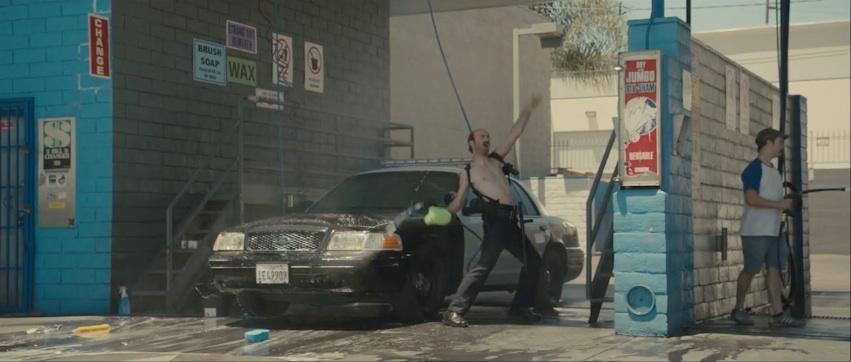 iTunes: http://smarturl.it/sugar-single-itunes Spotify: http://smarturl.it/sugar-single-spotify AppleMusic: http://smarturl.it/sugar-single-applem Pre-order the album: http://smarturl.it/sugar-itunes Rising deep-house producer Robin Schulz released his new single “Sugar” (feat. Francesco Yates) in the US via Big Beat Records last Friday and is now following it up with quite an ingenious music video! The video follows a rogue cop, who just can’t stop himself from grooving to the smash track while driving around in his cruiser… watch and see for yourself how the hilarious shenanigans ensue! “Sugar” will be found on Schulz’s sophomore album of the same title, which will see a release in the US in September via Tonspiel/Big Beat Records. His new album is the highly-anticipated follow-up to his 2014 debut album “Prayer," which solidified the German DJ and producer as an international superstar after releasing a string of smash hits, including last year’s song of the summer “Prayer In C” (YouTube).“Prayer In C” landed Robin Schulz the #1 iTunes chart placement in 40 countries and topped the national singles charts in 17 countries, but that was just the beginning. His #1 remix of “Waves” earned him a Grammy nomination. Schulz remains the first German artist to attain the #1 spot in the global Shazam charts, and he also runs the most successful German YouTube music channel with a combined 330 million views. Stay tuned for more details on Robin Schulz’s new album, coming your way soon!Tour Dates:August 1 - Montreal, QC - OsheagaAugust 2 - Pomona, CA - HARD SummerAugust 2 - Las Vegas, NV - XS NightclubSeptember 4 to 6 - El Paso, TX - Sun City Music FestSeptember 6 - New York, NY - Electric ZooSeptember 24 - Los Angeles, CA - The Fonda TheatreSeptember 25 - Las Vegas, NV - Life is BeautifulSeptember 26 - Pomona, CA - The Glass HouseSeptember 25 to 27 - Las Vegas, NV - XS NightclubNovember 22 - Mexico City, DF - Corona CapitalConnect:https://www.facebook.com/robin.schulz.official https://twitter.com/robin37987 https://www.youtube.com/user/robin37987 https://soundcloud.com/robin-schulz http://press.wearebigbeat.com/artists/robin-schulz/ Robin Schulz - National Press Contact:Jordan.Frazes@atlanticrecords.com 